МУНИЦИПАЛЬНОЕ ОБРАЗОВАНИЕ «КУРУМКАНСКИЙ РАЙОН»АДМИНИСТРАЦИЯ СЕЛЬСКОГО ПОСЕЛЕНИЯ «АРЗГУН»      671635 Республика Бурятия, Курумканский район, с. Арзгун, ул. ген. Цыденова,2,    тел. 8(30149) 92-1-57РАСПОРЯЖЕНИЕ  № 12«26»  марта  2020 г.«О проведении весеннего двухмесячникапо благоустройству, озеленению и санитарной очистке в 2020 году».      В целях улучшения экологического состояния, повышения уровня благоустройства, обеспечения санитарно- эпидемиологического благополучия, профилактики инфекционных заболеваний на территории поселения:       1. Провести с 01.04.2020г по 31.05.2020 года  двухмесячник по благоустройству, санитарной очистке территории поселения;       2. До 01.04.2020 года утвердить план мероприятий по проведению двухмесячника;       3. Закрепить за организациями и учреждениями территории для уборки (приложение1)       3.1. Руководителям организаций,  учреждений и  ТОСов провести необходимые мероприятия  по благоустройству, санитарной очистке закрепленных территорий;        3.2. Содержать закрепленную территорию в постоянном порядке и чистоте;       4. Провести работы по ремонту заборов, покраске и побелке палисадников;       5. Назначить Хонхушкину Баярму Цыбиковну специалиста по работе с населением 1 разряда ответственным лицом за составление протоколов административной ответственности и предписаний по нарушению правил благоустройства.       7.  Контроль за исполнением данного распоряжения оставляю за собой.Глава администрациисельского поселения  «Арзгун»                                                  Т.М.Евреевприложение 1к распоряжению №12 от 26.03.2020г.Перечень закрепленных участковПриложение 2План мероприятий месячника по благоустройствутерритории  сельского поселения «Арзгун» (01.04.2020г.-31.05.2020г.)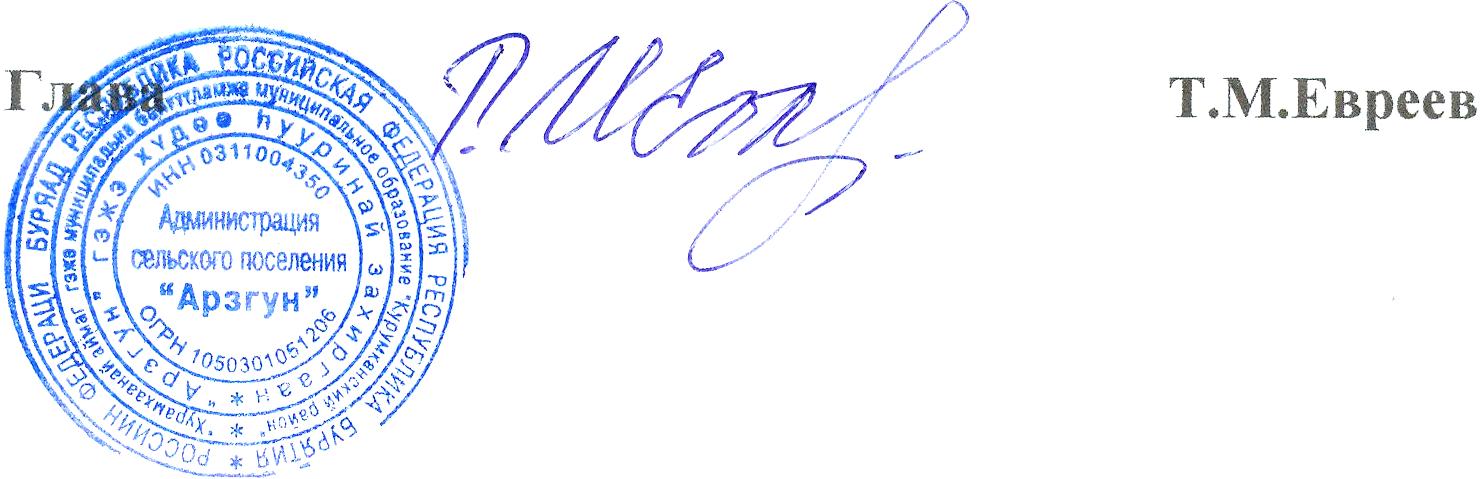 № п/пНаименование организацииНаименование улиц и территорииответственныеподписи1.Гаргинская средняя общеобразовательная школаВозле памятника и прилегающая к ней территория, от поворота ул. ген. Цыденова до конторы ООО «Ажал» Бадмаева Е.Д.2.Гаргинская врачебная амбулаторияБывшая территория больницы и прилегающая к ней территорияУхилонова Ц.Д.Детский сад «Солнышко»ул. Кирова начиная до колодца включительно Самбилова Н.Ц.Администрация СП «Арзгун»Территория СДК и прилегающая к ней территорияЧейнжурова Т.Б..ИП «Петренко А.В.»Возле остановки и прилегающая к нему территория, ул. Терешковой с дома №14 до дома № 6Доржиев Б.М.ИП «Доржиева Т.А.» ул. ген.цыденоваДоржиева Т.А.ИП «Цыденова Д.П.» ул. ген.ЦыденоваЦыденова Д.П.ООО «Ажал»Прилегающая территория конторы и МТМБулгатов А.О.ТОС «Гарга»Ул.ТерешковойШарланова Н.Ц.ТОС «Гарга-1»Территория от моста через Гаргу до остановки ТОС «Гарга-1»Надмитова Н.Д.ТОС «Курорт Гарга»МТМ  гаражРинчино Ж.Б,ТОС «Дагалжан»У берега реки Дагалжан, ул.Новая, водонапорная башняГармаева А.ГТОС «Молодёжный»Ул.СоветскаяЕвреева Л.Г.ТОС «Угнасай»Улус УгнасайДоржиева Л.ДТОС «Усть-Гарга»Улус ГаргаАдушиева О.Р.№ Наименование мероприятий Наименование мероприятийСроки выполненияОтветственныеисполнителиКол-во задейств.                    Благоустройство                    Благоустройство                    Благоустройство                    Благоустройство                    Благоустройство11Уборка прилежащих и закрепленных территорийДо снятия карантинаколлективы организаций  и учреждений, ТОСыорганизации и учреждения22Ремонт ограждений, посадка зелёных насаждений, на объектах внешнего благоустройства, работы по удалению объявлений с фасадов, ограждений и дверей зданийДо снятия карантинаколлективы организаций  и учреждений, ТОСыДомовладельцы33Контроль вывоза мусора на территории санкционированных свалок, ликвидация стихийных свалокРегулярно администрация44двухмесячник по благоустройству села01.04.2020г –31.05. 2020 г.коллективы организаций  и учреждений, ТОСыДомовладельцыорганизации и учреждения55Контроль над восстановлением благоустройства, после проведения строительных, земляных и иных работ, првлечение виновных к административной ответственностиЕжемесячно администрация66Очистка межселённых территорий по пропаганде соблюдения экологической чистоты поселенияДо снятия карантинаМолодёжь, работники и учащиеся образовательных учреждений77Текущий  ремонт, покраска,  побелка заборов  и палисадников.до 01.05. 2020г.Руководители организаций и учрежденийдомовладельцыДомовладельцыорганизации и учреждения88Ликвидация несанкционированных свалокдо 01.06.2020г.Евреев Т.МГраждане на общественные работы ЦЗ99Буртовка свалки бытового мусорадо 01.06.2020г.Евреев Т.МАдминистрация1010Уборка, побелка и озеленение  вокруг памятника павшим воинамдо 05.05.2020г.Бадмаева Е.ДМунконова С.Г.ГСОШ, администрация